Frei … sich beschenken lassen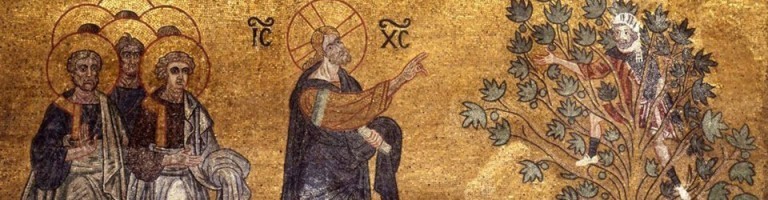 Schriftwort: Lk 19,7.9-10Da sie das sahen, murrten sie alle und sprachen: Bei einem Sünder ist er eingekehrt. … Jesus aber sprach zu Zachäus: Heute ist diesem Hause Heil widerfahren, denn auch er ist ein Sohn Abrahams. Denn der Menschensohn ist gekommen zu suchen und selig zu machen, was verloren ist.VertiefungGott kommt zu uns.Wir müssen nicht mehr zweifelnd nach ihm fragen.Gott kommt zu uns, um seine Gnade allen anzusagen.Gott kommt zu uns und lässt uns wieder hoffen.Sein großes Herz ist für uns alle offen.Gott kommt zu uns.(Johannes Jourdan)